FELHÍVÁSTAGTOBORZÁSI PÁLYÁZATON VALÓ RÉSZVÉTELRE
Tisztelt MKKSZ Tagok! Kedves Kolléganő! Kedves Kollégák!Munkahelyi szervezetek, alapszervezetek tisztségviselői!Az ágazati szakszervezetnek és munkahelyi szervezeteinek – mint a munkavállalók közösségi és egyéni érdekképviseletének – egyaránt érdeke a szervezeti erő növelése. Mindezt elsősorban a taglétszám emelésével lehet elérni.Napjainkban a magyar közszolgálat munkavállalóinak kb. egyötöde szervezett dolgozó. Ők azok akik – a közszolgálatban dolgozó több mint 600 ezer munkavállaló érdekében – szolidáris összefogásuk eredményeképpen biztosítják a munkahelyeken és országos szinten a szakszervezet a működését.  Az ágazati szakszervezetek és azok munkahelyi szervezetei védik a dolgozók érdekeit, vállalják a munkavállalói jogok érvényesítésének küzdelmes feladatait. A közszolgálatban dolgozók közül sokan talán tájékozatlanságból, esetleg közömbösségből, mások vélt vagy valós félelmek miatt, nem vesznek részt az érdekképviselet tevékenységében, nem vállalják a közös feladatok végrehajtását, nem tagjai a szakszervezetnek. Tekintsük közös ügynek a szervezettség erősítését, a taglétszám növelését!Keressük meg a szakszervezeten kívüli kollégáinkat, és győzzük meg őket arról, hogy csak EGYÜTT LEHETÜNK SIKERESEK!Az MKKSZ Elnöksége segíteni kívánja azokat a munkahelyi szervezeteket, alapszervezeteket, amelyek növelni akarják taglétszámukat. 2019. december 1-i hatállyal ORSZÁGOS TAGSZERVEZŐ PÁLYÁZATOT HÍRDET! A pályázaton az MKKSZ munkahelyi szervezetei és tisztségviselői vehetnek részt. Pályázni lehet: új munkahelyi szervezet (alapszervezet) alapítására, működő alapszervezet taglétszámának legalább 5-10 fővel történő növelésére,jelenleg működő - legalább 35 fős aktív munkavállaló taggal rendelkező –munkahelyi szervezet (alapszervezet) taglétszámának megtartására.Az MKKSZ Elnöksége ezúton kéri fel az MKKSZ minden tagját, a megyei, a szakmai és a munkahelyi szervezetek választott tisztségviselőit, - fiatalokat és nyugdíjas tagjainkat egyaránt -, hogy népszerűsítsék a pályázatot és segítsék a pályázókat, hogy eredményesen vegyenek részt a pályázaton.Budapest, 2019. október 26. 		MKKSZ Elnöksége nevében:Árva János			 	Boros Péterné 		dr.Veres Ildikó                      Alelnök 					Elnök 				 Alelnök	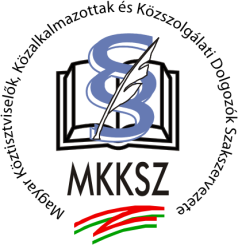 Magyar Köztisztviselők, Közalkalmazottak és Közszolgálati Dolgozók Szakszervezete (MKKSZ)1146 Budapest, Abonyi u. 31.ELNÖKSÉGE Telefon: 3384-002E-mail: mkksz@mkksz.org.hu Internet: www.mkksz.org.hufacebook oldal: www.facebook.com/mkkszorg 